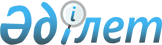 Об утверждении перечня предприятий, организаций, учреждений города Караганды, организующих общественные работы на 2012 год
					
			Утративший силу
			
			
		
					Постановление акимата города Караганды от 29 декабря 2011 года N 64/03. Зарегистрировано Управлением юстиции города Караганды 10 января 2012 года N 8-1-149. Утратило силу постановлением акимата города Караганды от 25 декабря 2012 года N 14/151      Сноска. Утратило силу постановлением акимата города Караганды от 25.12.2012 N 14/151 (вводится в действие со дня его официального опубликования).

      В соответствии со статьей 31 Закона Республики Казахстан от 23 января 2001 года "О местном государственном управлении и самоуправлении в Республике Казахстан", статьей 20 Закона Республики Казахстан от 23 января 2001 года "О занятости населения", Правилами организации и финансирования общественных работ, утвержденными постановлением Правительства Республики Казахстан от 19 июня 2001 года N 836 "О мерах по реализации Закона Республики Казахстан от 23 января 2001 года "О занятости населения", акимат города Караганды ПОСТАНОВЛЯЕТ:



      1. Утвердить перечень предприятий, организаций, учреждений города Караганды, организующих общественные работы на 2012 год, виды и объемы работ, источник финансирования и срок участия согласно приложению.



      2. Утвердить оплату труда граждан, занятых на общественных работах, в размере двух минимальных заработных плат в месяц.



      3. Уполномоченному органу государственному учреждению "Отдел занятости и социальных программ города Караганды" (Искаков Ж.Б.) заключить с работодателями типовые договора на выполнение общественных работ.



      4. Контроль за исполнением настоящего постановления возложить на заместителя акима города Караганды Любарскую И.Ю.



      5. Настоящее постановление вводится в действие со дня его официального опубликования и распространяется на отношения, возникшие с 1 января 2012 года.      Аким города                                Б. Абдишев

Приложение

к постановлению

акимата города Караганды

29 декабря 2011 года № 64/03 

Перечень предприятий, организаций, учреждений города Караганды, организующих общественные работы на 2012 год
					© 2012. РГП на ПХВ «Институт законодательства и правовой информации Республики Казахстан» Министерства юстиции Республики Казахстан
				№ п/пНаименование организацийКоличество человекВиды работИсточник финансированияОбъем работ, в тенгеСрок участия, месяцУсловия работ1Коммунальное государственное предприятие "Городское коммунальное хозяйство"30Благоустройство и озеленение городаБюджет города Караганды2 305 2602Определяется в соответствии с действующим законодательством2Коммунальное государственное казенное предприятие "Управление парками культуры и отдыха"30Благоустройство, озеленение, уборка территорииБюджет города Караганды2 305 2602Определяется в соответствии с действующим законодательством3Коммунальное государственное предприятие "Горсвет"20Работа по содержанию линий освещенияБюджет города Караганды1 536 8402Определяется в соответствии с действующим законодательством4Государственное учреждение "Аппарат акима Октябрьского района"82Благоустройство района, санитарная очистка пустырей, уборка парков и скверов, обследование технического состояния жилых домов, инвентаризация лифтового хозяйства, обследование газораспределительных установокБюджет города Караганды6 301 0442Определяется в соответствии с действующим законодательством5Государственное учреждение "Аппарат акима района имени Казыбек би"92Благоустройство района, санитарная очистка пустырей, уборка парков и скверов, обследование технического состояния жилых домов, инвентаризация лифтового хозяйства, обследование газораспределительных установок и светового оформления района, делопроизводство и разработка социальной карты районаБюджет города Караганды7 069 4642Определяется в соответствии с действующим законодательством6Государственное учреждение "Аппарат акима города Караганды"60Обработка, размножение и рассылка документовБюджет города Караганды4 610 5202Определяется в соответствии с действующим законодательством7Государственное учреждение "Налоговое управление по району имени Казыбек би города Караганды"25Работа с населением, доставка уведомлений и квитанций по уплате налогов на имущество, транспортные средстваБюджет города Караганды1 921 0502Определяется в соответствии с действующим законодательством8Государственное учреждение "Налоговое управление по Октябрьскому району города Караганды"25Работа с населением, доставка уведомлений и квитанций по уплате налогов на имущество, транспортные средстваБюджет города Караганды1 921 0502Определяется в соответствии с действующим законодательством9Коммунальное государственное казенное предприятие "Шахтер"30Работа с подростками и молодежью в дворовых клубах по месту жительства, уборка прилегающих территорийБюджет города Караганды2 305 2602Определяется в соответствии с действующим законодательством 10Государственное учреждение "Отдел по делам обороны района имени Казыбек би города Караганды"35Работа с населением по призыву в ряды Вооруженных Сил, доставка повестокБюджет города Караганды2 689 4702Определяется в соответствии с действующим законодательством11Государственное учреждение "Отдел по делам обороны Октябрьского района города Караганды"35Работа с населением по призыву в ряды Вооруженных Сил, доставка повестокБюджет города Караганды2 689 4702Определяется в соответствии с действующим законодательством12Государственное учреждение "Департамент юстиции Карагандинской области"100Работа по обработке документов в органах юстиции, выполнение работ по формированию Электронного Архива Регистра НедвижимостиБюджет города Караганды7 684 2002Определяется в соответствии с действующим законодательством13Государственное учреждение "Отдел жилищно-коммунального хозяйства, пассажирского транспорта и автомобильных дорог города Караганды"25Обработка документов по заключению договоров перевозок пассажиров и багажа, по постановке в очередь на получение жилья, разноска документов, обработка архивной документацииБюджет города Караганды1 921 0502Определяется в соответствии с действующим законодательством14Государственное учреждение "Отдел внутренней политики города Караганды"18Контент-анализ местных средств массовой информации, обновление базы данных молодежных организаций и национальных культурных центровБюджет города Караганды1 383 1562Определяется в соответствии с действующим законодательством15Государственное учреждение "Отдел архитектуры и градостроительства города Караганды"25Ведение электронной базы, обработка документовБюджет города Караганды1 921 0502Определяется в соответствии с действующим законодательством16Государственное учреждение "Отдел земельных отношений города Караганды"20Работа по подготовке реестров, уведомлений, обработка документов, сдаваемых в архивБюджет города Караганды1 536 8402Определяется в соответствии с действующим законодательством17Государственное учреждение "Отдел предпринимательства города Караганды"20Обработка документов по выполнению антикризисной программыБюджет города Караганды1 536 8402Определяется в соответствии с действующим законодательством18Государственное учреждение "Отдел занятости и социальных программ города Караганды"91Подворный обход с целью выявления граждан, имеющих право на социальные выплаты, уточнение социальной карты города, обработка документовБюджет города Караганды7 007 2882Определяется в соответствии с действующим законодательством19Коммунальное государственное учреждение "Центр занятости по району имени Казыбек би города Караганды"25Обработка документовБюджет города Караганды1 921 0502Определяется в соответствии с действующим законодательством20Коммунальное государственное учреждение "Центр занятости Октябрьского района города Караганды"20Обработка документовБюджет города Караганды1 536 8402Определяется в соответствии с действующим законодательством21Государственное учреждение "Отделение социальной помощи на дому района имени Казыбек би"24Подворный обход, уточнение социальной карты, составление актов обследования, выявление одинокопроживающих престарелых граждан по районуБюджет города Караганды1 844 2082Определяется в соответствии с действующим законодательством22Государственное учреждение "Отделение социальной помощи на дому Октябрьского района"30Подворный обход, уточнение социальной карты, составление актов обследования, выявление одиноко проживающих престарелых граждан по районуБюджет города Караганды2 305 2602Определяется в соответствии с действующим законодательством23Государственное учреждение "Отдел культуры и развития языков города Караганды20Сверка адресной информации, имеющейся в базе данных "Адресный регистр" с реально существующей информациейБюджет города Караганды1 536 8402Определяется в соответствии с действующим законодательством24Государственное учреждение "Отдел финансов города Караганды"20Работа по инвентаризации объектов коммунальной собственности, обработка документов, сдаваемых в архивБюджет города Караганды1 536 8402Определяется в соответствии с действующим законодательством25Коммунальное государственное казенное предприятие "Карагандинский государственный зоологический парк"6Благоустройство, уборка территорииБюджет города Караганды461 0522Определяется в соответствии с действующим законодательством26Государственное учреждение "Отдел образования города Караганды"30Обработка документовБюджет города Караганды2 305 2602Определяется в соответствии с действующим законодательством27Государственное учреждение "Управление координации занятости и социальных программ Карагандинской области"48Обработка документов по реализации антикризисных мероприятий по недопущению роста безработицыБюджет города Караганды3 688 4162Определяется в соответствии с действующим законодательством28Государственное учреждение "Отдел строительства города Караганды"30Обработка документов, ведение электронной базыБюджет города Караганды2 305 2602Определяется в соответствии с действующим законодательством29Государственное учреждение "Карагандинский городской маслихат"20Техническая работа, отправка и доставка почты, обработка документов, сдаваемых в архивБюджет города Караганды1 536 8402Определяется в соответствии с действующим законодательством30Государственное учреждение "Прокуратура города Караганды"30Работа по обработке документовБюджет города Караганды2 305 2602Определяется в соответствии с действующим законодательством31Государственное учреждение "Отдел сельского хозяйства и ветеринарии города Караганды"25Обработка документов, ведение мониторингаБюджет города Караганды1 921 0502Определяется в соответствии с действующим законодательством32Государственное учреждение "Департамент по контролю и социальной защите по Карагандинской области"40Обработка документовБюджет города Караганды3 073 6802Определяется в соответствии с действующим законодательством33Государственное учреждение "Аппарат акима Карагандинской области"55Обработка документовБюджет города Караганды4 226 3102Определяется в соответствии с действующим законодательством34Государственное учреждение "Отдел экономики и бюджетного планирования города Караганды"6Обработка документовБюджет города Караганды461 0522Определяется в соответствии с действующим законодательством35Государственное учреждение "Департамент уголовно-исполнительной системы по Карагандинской области"6Обработка документовБюджет города Караганды461 0522Определяется в соответствии с действующим законодательством36Государственное учреждение "Управление образования Карагандинской области"12Обработка документовБюджет города Караганды922 1042Определяется в соответствии с действующим законодательством37Государственное учреждение "Канцелярия Карагандинского областного суда"18Обработка архивных документовБюджет города Караганды1 383 1562Определяется в соответствии с действующим законодательством38Государственное учреждение "Прокуратура Октябрьского района города Караганды"6Обработка документовБюджет города Караганды461 0522Определяется в соответствии с действующим законодательством39Государственное учреждение "Департамент агентства Республики Казахстан по регулированию естественных монополий по Карагандинской области"20Обработка документовБюджет города Караганды1 536 8402Определяется в соответствии с действующим законодательством40Государственное учреждение "Прокуратура района имени Казыбек би города Караганды"6Обработка документовБюджет города Караганды461 0522Определяется в соответствии с действующим законодательством41Государственное учреждение "Управление предпринимательства и промышленности Карагандинской области"12Обработка документовБюджет города Караганды922 1042Определяется в соответствии с действующим законодательством42Государственное учреждение "Управление внутренних дел города Караганды"35Обработка документовБюджет города Караганды2 689 4702Определяется в соответствии с действующим законодательством43Коммунальное государственное предприятие "Благоустройство" акимата города Караганды20Обработка документовБюджет города Караганды1 536 8402Определяется в соответствии с действующим законодательствомИтого:1327101 984 000